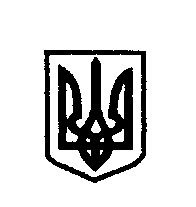                                                                        УКРАЇНА ПОЛЯНИЦЬКА СІЛЬСЬКА РАДА НАДВІРНЯНСЬКОГО РАЙОНУ ІВАНО-ФРАНКІВСЬКОЇ ОБЛАСТІВИКОНАВЧИЙ КОМІТЕТРІШЕННЯ Від 21.10.2021                                                                                         №   110Про житлові питання          Керуючись Законом  України «Про забезпечення організаційно-правових умов соціального захисту дітей-сиріт та дітей, позбавлених  батьківського піклування», Закону України «Про охорону дитинства» ст.11 Закону  України «Про основи соціального захисту   бездомних осіб і безпритульних дітей», ст.ст.34,39,46 Житлового кодексу України, «Правилами обліку громадян, які потребують покращення житлових умов та надання їм житлових приміщень», затверджених постановою Ради Міністрів УРСР і Укрпрофспілки від 11.12.1984 року №470, враховуючи заяву   Ільків Руслана Петровича:виконавчий комітет сільської ради  вирішив:	  1.Взяти на квартирний облік громадян, які потребують покращення житлових умов  Ільківа  Руслана  Петровича, 05.01.2003 року народження, жителя с.Бистриця,  який власного житла немає, являється особою з числа дітей-сиріт. 2.Контроль за виконанням даного рішення покласти на старосту с.Бистриця Ганну Гав’юк.Поляницький    сільський     голова                                 Микола    ПОЛЯК